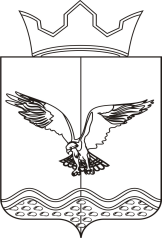 П О С Т А Н О В Л Е Н И ЕГЛАВЫ ПЕРЕМСКОГО СЕЛЬСКОГО ПОСЕЛЕНИЯ15.10.2013                                                                                                             № 77Об утверждении Положения о созданиии содержании запасов материально-технических, продовольственных, медицинских и иных средств для обеспечения мероприятий ГО на территории Перемского сельского поселения В соответствии с Федеральными законами от 12.02.1998г. № 28-ФЗ "О гражданской обороне", от 06.10.2003г. №131-ФЗ "Об общих принципах местного самоуправления в Российской Федерации", постановлением Правительства Российской Федерации от 27.04.2000г. № 379 "О накоплении, хранении и использовании в целях гражданской обороны запасов материально-технических, продовольственных, медицинских и иных средств", ст.37 Устава Перемского сельского поселения, в целях создания запасов материально-технических, продовольственных, медицинских и иных средств для обеспечения мероприятий гражданской обороны на территории Перемского сельского поселения,ПОСТАНОВЛЯЮ:1.Утвердить Положение о создании и содержании запасов материально-технических, продовольственных, медицинских и иных средств для обеспечения мероприятий по гражданской обороне на территории Перемского сельского поселения (Приложение № 1). 2. Утвердить номенклатуру и объем запасов материально-технических, продовольственных, медицинских и иных средств (Приложение № 2). 3.Рекомендовать предприятиям, учреждениям, и организациям, осуществляющим свою деятельность на территории  Перемкого сельского поселения независимо от форм собственности и ведомственной принадлежности, создать запасы материально-технических, продовольственных, медицинских и иных средств в целях гражданской обороны в соответствии с требованиями действующего законодательства.          4. Постановление вступает в силу со дня официального опубликования.5. Опубликовать (обнародовать) настоящее постановление  в установленном законом порядке.          6. Контроль за исполнение постановления оставляю за собой.Глава Перемского сельского поселения	                        Ю. М. Чернышев                             Приложение №1                            к постановлению Главы                      Перемского сельского поселения                                                                                                                        от 15.10.2013 № 77Положение
о создании и содержании запасов материально-технических, продовольственных, медицинских и иных средств для обеспечения мероприятий гражданской обороны на территории Перемского сельского поселения1. Настоящее Положение, разработано в соответствии с Федеральными законами от 12.02.1998г. № 28-ФЗ "О гражданской обороне", от 06.10.2003г. № 131-ФЗ "Об общих принципах местного самоуправления в Российской Федерации", постановлением Правительства Российской Федерации от 27.04.2000г. № 379 "О накоплении, хранении и использовании в целях гражданской обороны запасов материально-технических, продовольственных, медицинских и иных средств", ст.37 Устава Перемского сельского поселения и определяет порядок накопления, хранения и использования в целях гражданской обороны запасов материально-технических, продовольственных, медицинских и иных средств (далее - запасы).2. Запасы предназначены для первоочередного обеспечения населения в военное время, аварийно-спасательных формирований и спасательных служб при проведении аварийно-спасательных и других неотложных работ в случае возникновения опасности при ведении военных действий или вследствие этих действий, а также при возникновении чрезвычайных ситуаций природного и техногенного характера.2.1. Запасы материально-технических средств включают в себя специальную и автотранспортную технику, средства малой механизации, приборы, оборудование и другие средства, предусмотренные табелями оснащения соединений и воинских частей войск гражданской обороны, аварийно-спасательных формирований и спасательных служб.2.2. Запасы продовольственных средств включают в себя крупы, муку, мясные, рыбные и растительные консервы, соль, сахар, чай и другие продукты.2.3. Запасы медицинских средств включают в себя лекарственные, дезинфицирующие и перевязочные средства, индивидуальные аптечки, а также медицинские инструменты, приборы, аппараты, передвижное оборудование и другие изделия медицинского назначения.2.4. Запасы иных средств включают в себя вещевое имущество, средства связи и оповещения, средства радиационной, химической и биологической защиты, средства радиационной, химической и биологической разведки и радиационного контроля, отдельные виды топлива, спички, табачные изделия, свечи и другие средства.3. Номенклатура и объемы запасов определяются создающими их организациями с учетом методических рекомендаций, разрабатываемых Министерством Российской Федерации по делам гражданской обороны, чрезвычайным ситуациям и ликвидации последствий стихийных бедствий совместно с Министерством экономического развития Российской Федерации, исходя из возможного характера военных действий на территории Российской Федерации, величины возможного ущерба объектам экономики и инфраструктуры, природных, экономических и иных особенностей территорий, условий размещения организаций, а также норм минимально необходимой достаточности запасов в военное время. При определении номенклатуры и объемов запасов должны учитываться имеющиеся материальные ресурсы, накопленные для ликвидации чрезвычайных ситуаций природного и техногенного характера.3.1. Номенклатура и объемы запасов для обеспечения аварийно-спасательных формирований и спасательных служб определяются исходя из норм оснащения и потребности обеспечения их действий в соответствии с планами гражданской обороны федеральных органов исполнительной власти и организаций, а также планами гражданской обороны и защиты населения Перемского сельского поселения.4. Запасы накапливаются заблаговременно в мирное время в объемах, определяемых создающими их организациями. Запасы, накапливаемые организациями хранятся в условиях, отвечающих установленным требованиям по обеспечению их сохранности. Не допускается хранение запасов с истекшим сроком годности.Требования к складским помещениям, а также к порядку накопления, хранения, учета, использования и восполнения запасов определяются Министерством Российской Федерации по делам гражданской обороны, чрезвычайным ситуациям и ликвидации последствий стихийных бедствий и Федеральным агентством по государственным резервам.5. Органы местного самоуправления Перемского сельского поселения и организации:5.1. определяют номенклатуру и объемы запасов исходя из их потребности в военное время для обеспечения населения, аварийно- спасательных формирований и спасательных служб;5.2. создают и содержат запасы;5.3. осуществляют контроль за созданием, хранением и использованием своих запасов.6. Министерство Российской Федерации по делам гражданской обороны, чрезвычайным ситуациям и ликвидации последствий стихийных бедствий осуществляет организационно-методическое руководство и контроль за накоплением, хранением и использованием запасов.7. Финансирование накопления, хранения и использования запасов осуществляется в соответствии с законодательством Российской Федерации.	      Приложение № 2                         к постановлению Главы                         Перемского сельского поселения                                                                                                         от 15.10.2013 № 77                                                      Номенклатураи объем резерва создаваемого в целях гражданской обороны запасов материально-технических, продовольственных, медицинских и иных средств Перемского сельского поселения№
ппНаименование
материальных средствЕдиница
измеренияНорма
на 1 чел.Норма
на 1 чел.Общее количествоПродовольственные товарыПродовольственные товарыПродовольственные товарыПродовольственные товарыПродовольственные товарыПродовольственные товары1.Хлеб из смеси ржаной обдирной и
пшеничной муки 1 сортаграмм/чел.
в сутки60018 кг18 кг2.Хлеб белый из пшеничной муки 1 сортаграмм/чел.
в сутки40012 кг12 кг3.Мука пшеничная 2 сортаграмм/чел.
в сутки300,9 кг0,9 кг4.Крупа разнаяграмм/чел.
в сутки1003 кг3 кг5.Макаронные изделияграмм/чел.
в сутки200,6 кг0,6 кг6.Молоко и молокопродуктыграмм/чел.
в сутки50015 кг15 кг7.Мясо и мясопродуктыграмм/чел.
в сутки1003 кг3 кг8.Рыба и рыбопродуктыграмм/чел.
в сутки601,8 кг1,8 кг9.Жирыграмм/чел.
в сутки501,5 кг1,5 кг10.Сахарграмм/чел.
в сутки702,1 кг2,1 кг11.Картофельграмм/чел.
в сутки50015 кг15 кг12.Овощиграмм/чел.
в сутки1805,4 кг5,4 кг13.Сольграмм/чел.
в сутки300,9 кг0,9 кг14.Чайграмм/чел.
в сутки260 гр60 грМедицинское имущество и медикаментыМедицинское имущество и медикаментыМедицинское имущество и медикаментыМедицинское имущество и медикаментыМедицинское имущество и медикаментыМедицинское имущество и медикаменты15.Носилки санитарныешт.2216.Сумки санитарные с укладкойшт.2217.Аптечка индивидуальная
АИ-2шт./чел.10010018.Перевязочные пакеты медицинские ППМшт./чел.100100Иные средстваИные средстваИные средстваИные средстваИные средстваИные средства19.Керосиновые лампышт.4420.Керосин осветительныйлитр3321.Пилы поперечныешт.4422.Термос 12 литров или 36 литровшт.2/12/123.Фонари аккумуляторныешт.4424.Электромегафоншт.1125.Миска глубокая металлическаяшт. /чел.110010026.Ложкашт. /чел.110010027.Кружкашт. /чел.110010028.Ведрошт. на
10 чел.13329.Чайник металлическийшт. на
10 чел.13330.Мылогр/мес.200900 гр900 гр31.Моющие средствагр/мес.5007,8 кг7,8 кг32.Матрацышт. /чел.10010033.Спальные мешки (одеяло)шт. /чел.10010034.Полотенце махровоешт./чел.10010035.Постельные принадлежностикомпл./чел.10010036.Мотопомпа пожарнаяшт.11137.Огнетушительшт.1101038.Лом обыкновенныйшт.14439.Топоршт.14440.Противогазшт.1500 (неработающее население)500 (неработающее население)41.Противогазшт.110 (сотрудники администрации)10 (сотрудники администрации)